 STŘEDISKO VOLNÉHO ČASU DOMEČEK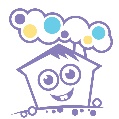    Jiráskova4140,Chomutov43003,tel:474628535, www.domecek-chomutov.cz     4 teen´s31.7. – 4. 8. 20238,00 – 15,00hod.Program: Karlovy Vary – Goethova vyhlídka (zip line), podzemí. Bowling, ESCAPE , Aquapark, Lanový park, TEPFACTOR Slapy. Tábor je určen pouze pro děti od 12let. Přesný program a harmonogram bude zaslán přihlášeným do 17.6.2023.Cena: 1 200,-KčProgram je financován z projektu EU.Zahrnuje vstupy, dopravu, pedagogický doprovod.Rodiče hradí stravu – obědy + občerstvení.Přihlášky přijímáme pouze online přes klientské centrum Domeček. Vyplnění a odeslání online přihlášky neznamená, že jste přihlášeni. Přihláška musí být schválena pracovníkem Domečku. O schválení přihlášky budete informováni e-mailem.Schválenou přihlášku je potřeba vytisknout, podepsat a donést na recepci SVČ. Přihlášku si můžete vytisknout na recepci Domečku.Platba tábora je do 7 dní od schválení přihlášky, poté bude přihláška stornována. Při platbě uvádějte variabilní symbol, který naleznete na schválené přihlášce.Informace: P. Habětínová, L. Klierová